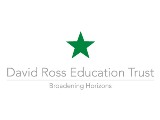 Job DescriptionProfessional DevelopmentAble to seek and understand development opportunities for self and othersCommitted to career progression and own professional developmentAttitude and MotivationWell motivated, enthusiastic and prepared to work hardHonestGood organisation and time management skillsAcademy EthosHave high expectations of what students and staff can achieveFully supportive of the aims and ethos of a successful AcademyAble to develop and co-ordinate a sustainable strategy towards extra curriculum activitiesEqual OpportunitiesHave regard to provide equality of opportunity for allHealth and SafetyAware of Health and Safety and Safeguarding as appropriate to roleHealth and AppearanceGood attendance and punctuality recordA willingness to dress professionally in accordance with the culture of the organisation.Whilst every effort has been made to explain the main duties and responsibilities of the post, each individual task undertaken may not be identified.The duties of this post may vary from time to time without changing the general character of the post or level of responsibility entailed.The academy will endeavour to make any necessary reasonable adjustments to the job and the working environment to enable access to employment opportunities for disabled job applicants or continued employment for any employee who develops a disabling condition.This Job Description is current at the time of printing but will be reviewed on an annual basis and, following consultation with you, may be changed to reflect or anticipate changes in the job requirements which are commensurate with the job title and grade.This post requires an Enhanced DBS Clearance check.Job Title:Teacher of English Location:Thomas Middlecott AcademyJob Purposes:To be an effective teacher (and tutor) who supports and challenges all students to achieve their full potentialBackground:The David Ross Education Trust (DRET) is a growing network of academies with a geographical focus on Northamptonshire, Lincolnshire and Yorkshire/ Humber region.  The network is a mix of primary, secondary and special academies and a mix of those that have chosen to join DRET on conversion and those that are sponsored academies.Reporting To:Grade:Head of Faculty for English MPS/UPSKey ResponsibilitiesMAIN DUTIES AND RESPONSIBILITIESThe post requires you to teach pupils in the age range 11 to 19 and with others outside that age range as required for transition and outreach work.  In carrying out these duties you will need to work in compliance with all Academy policies and procedures as set out by the Trust and Governing Body and the reasonable direction from colleagues with the relevant position of responsibility.You will have the role of Form Tutor, even when a form has not been assigned to you, and may be asked to carry out some or all of those duties if required.In addition, you will continuously evaluate and review your role and propose improvements to this Job Description in the light of experience as part of the performance management process.  You will also be required to carry out any other additional duties as might reasonable required by the Principal.To maintain a thorough and up to date knowledge of the teaching of your subject(s) and take account of wider curriculum developments which are relevant to your work.To plan lessons/activities/tutorials and sequences of lessons to meet students’ individual learning needsTo use a range of appropriate strategies and follow Academy policies for teaching/tutoring, behaviour management and classroom managementTo do all that you can to ensure that you safeguard and promote the welfare of students in the AcademyTo set well-grounded consistent expectations for students in your teaching and tutorial groups using information about prior attainmentTo assess, monitor and record the progress of students in your teaching (and tutorial groups) and give them clear and constructive feedbackTo do all you can to ensure that, as a result of your teaching (and tutoring), your students achieve well relative to their prior attainment, making progress as good as or better than similar students nationally and in the academyTo take responsibility for your own professional development and use the outcomes to improve your teaching (and tutoring) and your students’ learningTo make an active contribution to the policies, aspirations and plans of your Department and the academy.MAIN AREAS OF RESPONSIBILITY AND ACCOUNTABILITYHigh standards of teaching and learningRole modelPedagogy/methodologyMonitor and evaluate – including self-evaluationLesson ObservationAmbience/climate for learningHigh expectationsLearning styles and thinking skillsUse of data analysisMarking and assessmentReportingPlanning, schemes of workMeet the needs of all students (including management of behaviour and its impact on learning)Educational enhancement (e.g. booster classes, trips/visits)Ensure Students make expected progressKnowledge/skills/expertiseUse of comparative dataUp to date knowledge – subject, national, pedagogy, classroom management, research/inspection findingsStatutory requirementsICTCommitment to own developmentAcademy levelContribute to academy policy (e.g. the spiritual, moral, social and cultural development of students)Liaison with external agencies, governors and parentsSupport school ethos and policiesContribute to the development of the academy strategy in support of the departmentResourcesAccommodation – ambience conducive to learningRisk assessmentValue for moneySafetyPerformance ManagementYour annual performance review is based on this overall job description and with particular emphasis on your individual annual targets.  These are set in discussion with your Line Manager.Key ResponsibilitiesMAIN DUTIES AND RESPONSIBILITIESThe post requires you to teach pupils in the age range 11 to 19 and with others outside that age range as required for transition and outreach work.  In carrying out these duties you will need to work in compliance with all Academy policies and procedures as set out by the Trust and Governing Body and the reasonable direction from colleagues with the relevant position of responsibility.You will have the role of Form Tutor, even when a form has not been assigned to you, and may be asked to carry out some or all of those duties if required.In addition, you will continuously evaluate and review your role and propose improvements to this Job Description in the light of experience as part of the performance management process.  You will also be required to carry out any other additional duties as might reasonable required by the Principal.To maintain a thorough and up to date knowledge of the teaching of your subject(s) and take account of wider curriculum developments which are relevant to your work.To plan lessons/activities/tutorials and sequences of lessons to meet students’ individual learning needsTo use a range of appropriate strategies and follow Academy policies for teaching/tutoring, behaviour management and classroom managementTo do all that you can to ensure that you safeguard and promote the welfare of students in the AcademyTo set well-grounded consistent expectations for students in your teaching and tutorial groups using information about prior attainmentTo assess, monitor and record the progress of students in your teaching (and tutorial groups) and give them clear and constructive feedbackTo do all you can to ensure that, as a result of your teaching (and tutoring), your students achieve well relative to their prior attainment, making progress as good as or better than similar students nationally and in the academyTo take responsibility for your own professional development and use the outcomes to improve your teaching (and tutoring) and your students’ learningTo make an active contribution to the policies, aspirations and plans of your Department and the academy.MAIN AREAS OF RESPONSIBILITY AND ACCOUNTABILITYHigh standards of teaching and learningRole modelPedagogy/methodologyMonitor and evaluate – including self-evaluationLesson ObservationAmbience/climate for learningHigh expectationsLearning styles and thinking skillsUse of data analysisMarking and assessmentReportingPlanning, schemes of workMeet the needs of all students (including management of behaviour and its impact on learning)Educational enhancement (e.g. booster classes, trips/visits)Ensure Students make expected progressKnowledge/skills/expertiseUse of comparative dataUp to date knowledge – subject, national, pedagogy, classroom management, research/inspection findingsStatutory requirementsICTCommitment to own developmentAcademy levelContribute to academy policy (e.g. the spiritual, moral, social and cultural development of students)Liaison with external agencies, governors and parentsSupport school ethos and policiesContribute to the development of the academy strategy in support of the departmentResourcesAccommodation – ambience conducive to learningRisk assessmentValue for moneySafetyPerformance ManagementYour annual performance review is based on this overall job description and with particular emphasis on your individual annual targets.  These are set in discussion with your Line Manager.Person SpecificationQualifications and Professional DevelopmentEssentialA good degree in a specialist subject teaching qualification Nationally recognised teaching qualificationTeaching Skills, Knowledge and ExperienceThe skills, knowledge and understanding necessary to teach across Key Stages 3-4A very good classroom teacher, demonstrating ability to innovateUnderstanding of current curriculum issues in relation to teaching subject/sAble to show evidence of the use of technology in teaching and learningLeadership skills, knowledge and experienceBe flexible and responsive to a changing educational environmentContribute to whole school initiativesCommunication skills, knowledge and experienceCommitted to working co-operatively with young people; able to communicate sensitively, imaginatively and effectively with themAble to create a team ethos across a teamAble to motivate and encourage problem solving Able to communicate effectively with parents to represent the Academy positively and feedback information as appropriate